		  Civitas Academy Bulletin19/11/18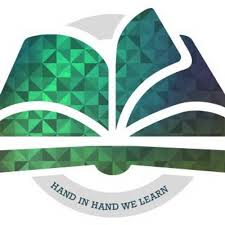 Welcome from Mr Wieder It was great to see so many children involved in dressing up in blue for anti-bullying week on Friday. I know that many of the children had spoken about the theme of choosing respect across the week. This week the focus is on road safety. Children learnt about the Green Cross Code in assembly and road safety will also be discussed in class this week.Head of School Question and Answer SessionOn Thursday, I will be hosting a question and answer session in the hall. This will start at 9am. During the session, I will answer questions on any school matter. If any parent/carer is unable to make it, they can send any questions to office@civitasacademy.co.uk. I will provide a summary of the main questions and answers provided in a forthcoming bulletin.CAFFS MeetingThe next CAFFS meeting will be taking place on Tuesday 27th November at 9am.Staffing UpdateMrs Brooks remains unwell and will not return to Civitas until Monday 26th November at the earliest. Her absence will now be covered by Mrs Beswetherick. She has been teaching in Pinocchio Class since Friday.Miss Moreno will be leaving Civitas on Friday to take up a permanent position elsewhere. We would like to thank Miss Moreno for all of her hard work at Civitas. Due to financial constraints, we will not be able to replace Miss Moreno. After school club will be run by agency staff until Go Beanies take over the running of the club in January.P.E. TimetableDue to the forthcoming departure of Miss Moreno, the P.E. timetable for the school is being revised. This will be shared with you in the next bulletin. Please could parents/carers ensure that the P.E. kit is kept in school for the entire week.Before and After School ClubI would like to remind parents and carers that we are unable to refund or rearrange missed sessions.Volunteers ClarificationFollowing the information in the bulletin last week, I would just like to clarify that if you would like to help on any trip, you should see Mrs Newman and she will add your name to the relevant list that she is holding for each trip.If you would like to be a regular volunteer in the classroom, you would need to complete the pack that was sent out last week.Art Exhibition/ Cake SaleThis will be taking place after school on Friday 30th November after school in the hall. Children will be making Christmas decorations. Year 1 will also be selling cakes to raise money for guide dogs. Autumn Key Dates (New events highlighted in yellow)Date and TimeEventMonday 19th- Friday 23rd NovemberRoad Safety WeekThursday 22nd November (9-9:30am)Question and Answer session with Head of SchoolThursday 22nd NovemberY2 Trip to Dinton PasturesFriday 23rd NovemberY3 Metal WorkshopFriday 30th November (3:30-4pm)Art ExhibitionFriday 7th DecemberAutumn Clubs FinishFriday 14th DecemberSave the Children Christmas Jumper DayTuesday 18th December (9:15-10am)Christmas Performance (Dress Rehearsal suitable for families with young children)Wednesday 19th December (9:15-10am)Christmas Performance (No young children please)Thursday 20th December11b411 Event: Whole school visit to Reading Hexagon Thursday 20th December (3:30-4pm)Project Celebrations (Reception- Year 3)Friday 21st DecemberLast Day of Term (No afterschool club)Friday 21st DecemberChristmas dinner for pupils